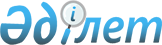 О внесении изменений в приказ Министра здравоохранения и социального развития Республики Казахстан от 21 декабря 2015 года № 982 "Об утверждении Правил разработки, пересмотра, утверждения и применения Единого тарифно-квалификационного справочника работ и профессий рабочих, тарифно-квалификационных характеристик профессий рабочих, Квалификационного справочника должностей руководителей, специалистов и других служащих, а также типовых квалификационных характеристик должностей руководителей, специалистов и других служащих организаций"Приказ Министра труда и социальной защиты населения Республики Казахстан от 16 марта 2020 года № 92. Зарегистрирован в Министерстве юстиции Республики Казахстан 18 марта 2020 года № 20136
      В соответствии с подпунктом 16) статьи 16 Трудового кодекса Республики Казахстан от 23 ноября 2015 года, ПРИКАЗЫВАЮ:
      1. Внести в приказ Министра здравоохранения и социального развития Республики Казахстан от 21 декабря 2015 года № 982 "Об утверждении Правил разработки, пересмотра, утверждения и применения Единого тарифно-квалификационного справочника работ и профессий рабочих, тарифно-квалификационных характеристик профессий рабочих, Квалификационного справочника должностей руководителей, специалистов и других служащих, а также типовых квалификационных характеристик должностей руководителей, специалистов и других служащих организаций" (зарегистрирован в Реестре государственной регистрации нормативных правовых актов под № 12631, опубликован в информационно-правовой системе "Әділет" 18 января 2016 года) следующие изменения:
      в Правилах разработки, пересмотра, утверждения и применения Единого тарифно-квалификационного справочника работ и профессий рабочих, тарифно-квалификационных характеристик профессий рабочих, Квалификационного справочника должностей руководителей, специалистов и других служащих, а также типовых квалификационных характеристик должностей руководителей, специалистов и других служащих организаций, утвержденных указанным приказом:
      заголовки глав 1, 2 и 3 изложить в следующей редакции:
      "Глава 1. Введение";
      "Глава 2. Порядок разработки, утверждения и применения Единого тарифно-квалификационного справочника работ и профессий рабочих, тарифно-квалификационных характеристик профессий рабочих";
      "Глава 3. Порядок разработки, утверждения и применения квалификационного справочника должностей руководителей, специалистов и других служащих, типовых квалификационных характеристик должностей руководителей, специалистов и других служащих организаций";
      пункт 22 изложить в следующей редакции:
      "22. В структуре квалификационного справочника должностей руководителей, специалистов и других служащих, являющегося общим для различных видов экономической деятельности, содержатся:
      введение, в котором указываются сведения общего характера, какой организацией он разработан;
      квалификационные характеристики должностей руководителей, специалистов и других служащих, занятых на предприятиях, в учреждениях и организациях, общие для всех видов экономической деятельности и широко распространенные на предприятиях, в учреждениях и организациях;
      квалификационные характеристики должностей работников, занятых в научно-исследовательских учреждениях, конструкторских, технологических, проектных, изыскательских организациях, редакционно-издательских организациях и подразделениях;
      алфавитный указатель должностей служащих.";
      заголовок главы 4 изложить в следующей редакции:
      "Глава 4. Пересмотр Единого тарифно-квалификационного справочника работ и профессий рабочих, тарифно-квалификационных характеристик профессий рабочих, Квалификационного справочника должностей руководителей, специалистов и других служащих, типовых квалификационных характеристик должностей руководителей, специалистов и других служащих организаций";
      главу 5 исключить.
      2. Департаменту труда и социального партнерства Министерства труда и социальной защиты населения Республики Казахстан в установленном законодательством порядке обеспечить:
      1) государственную регистрацию настоящего приказа в Министерстве юстиции Республики Казахстан;
      2) размещение настоящего приказа на интернет-ресурсе Министерства труда и социальной защиты населения Республики Казахстан после его официального опубликования;
      3) в течение десяти рабочих дней после государственной регистрации настоящего приказа в Министерстве юстиции Республики Казахстан представление в Департамент юридической службы Министерства труда и социальной защиты населения Республики Казахстан сведений об исполнении мероприятий, предусмотренных подпунктами 1) и 2) настоящего пункта.
      3. Контроль за исполнением настоящего приказа возложить на вице-министра труда и социальной защиты населения Республики Казахстан Сарбасова А.А.
      4. Настоящий приказ вводится в действие по истечении десяти календарных дней после дня его первого официального опубликования.
					© 2012. РГП на ПХВ «Институт законодательства и правовой информации Республики Казахстан» Министерства юстиции Республики Казахстан
				
      Министр труда и социальной защиты населения
Республики Казахстан 

Б. Нурымбетов
